Publicado en Bilbao el 07/02/2018 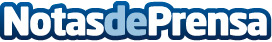 Seland crea un traje de neopreno para personas discapacitadasEl traje se abre totalmente, se pone con velcros y retiene más el calor corporal
Datos de contacto:SpbNota de prensa publicada en: https://www.notasdeprensa.es/seland-crea-un-traje-de-neopreno-para-personas Categorias: Moda País Vasco Entretenimiento Otros deportes Consumo http://www.notasdeprensa.es